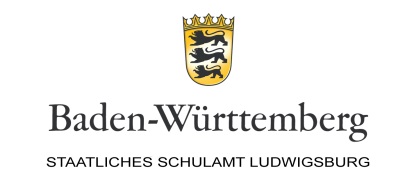  Sonderpädagogischer Bericht der Schule – Primarstufe/ Sekundarstufe I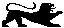 zur erneuten Überprüfung des festgestellten Anspruchs auf ein Sonderpädagogisches BildungsangebotDie Schülerin/ der Schüler besucht seit       (Datum) die o.g. Einrichtung und hat Anspruch auf ein sonderpädagogisches Bildungsangebot mit dem Förderschwerpunkt:      .Nachfolgend wird der aktuelle Lern-und Entwicklungsstand zusammengefasst:(Schulische Entwicklung, Rahmenbedingungen, Fördermaßnahmen, beteiligte Unterstützersysteme, familiärer Hintergrund, Freizeit, vorliegende Diagnosen, besondere Begabungen, Interessen…)(Schulleistungen in zentralen Bereichen – vgl. entsprechenden Bildungsplan)(Motivation, mündliche Mitarbeit, Ordnung, Konzentration, Selbständigkeit, Umsetzen von Arbeitsanweisungen…)(Kontaktfähigkeit, Kooperationsfähigkeit, Frustrationsverhalten, Konfliktverhalten, Impulsivität, Regelverhalten…)(Anspruch auf ein Sonderpädagogisches Bildungsangebot besteht weiterhin oder kann aufgehoben werden, Nennung des Förderschwerpunktes, Einschätzung über zeitliche Befristung/Zeitangabe und Gründe dafür, wenn diese von der Regelbefristung abweicht) (Stellungnahme der Erziehungsberechtigten zu den Untersuchungsergebnissen,Vorstellungen/Haltung der Erziehungsberechtigten zur Einlösung des Anspruchs auf ein sonderpädagogisches Bildungsangebot und zum Förderschwerpunkt, sowie Vorstellungen zum Lernort. Die Meinung der Erziehungsberechtigten ist - so wie beim Elterngespräch geäußert - wiederzugeben)     ,      	     (Ort, Datum)							(Unterschrift des Untersuchers, der Untersucherin)Anlagen(Protokollbögen, Arbeitsproben…)aktuelle Zeugniskopien verpflichtendZuständiges SBBZ:Schüler/In	Schüler/In	Schüler/In	Schüler/In	Name: Name: Vorname:männlichweiblichName: Name: Vorname:diversGeburtsdatum, Geburtsort:Geburtsdatum, Geburtsort:Staatsangehörigkeit:Staatsangehörigkeit:ErziehungsberechtigteErziehungsberechtigteErziehungsberechtigteErziehungsberechtigteName der Mutter:Name der Mutter:Name des Vaters:Name des Vaters:ggf. andere Erziehungs- oder Sorgeberechtigte: ggf. andere Erziehungs- oder Sorgeberechtigte: ggf. andere Erziehungs- oder Sorgeberechtigte: ggf. andere Erziehungs- oder Sorgeberechtigte: Straße, Hausnummer:Straße, Hausnummer:ggf. abweichende Anschrift des Vaters:ggf. abweichende Anschrift des Vaters:PLZ WohnortPLZ Wohnortggf. abweichende Anschrift der Mutter: ggf. abweichende Anschrift der Mutter: Tel.:Tel.:E-Mail:E-Mail:Besuchte SchuleBesuchte SchuleBesuchte SchuleBesuchte SchuleDerzeitige Bildungseinrichtung:(Anschrift und Kontaktdaten)Derzeitige Bildungseinrichtung:(Anschrift und Kontaktdaten)Klasse:Klasse:Klassenlehrer/In:Klassenlehrer/In:Beteiligte Lehrkraft für SonderpädagogikBeteiligte Lehrkraft für SonderpädagogikSchulleitung / Einrichtungsleitung:Schulleitung / Einrichtungsleitung:Ggf. zuständige allgemeine Schule:Ggf. zuständige allgemeine Schule:Ggf. zuständige allgemeine Schule:Ggf. zuständige allgemeine Schule:Der Bericht wurde erstellt von (Name und Dienstbezeichnung):Aktuelle Entwicklung und Situation2. Wahrnehmung/ Sinne/ Motorik/ Sprache/ Selbstständigkeit3. Aktueller Lernstand4. Arbeitsverhalten5. Sozialverhalten6. Zusammenfassung7. Erziehungsplan der Erziehungsberechtigten